Va rugam sa completati prezenta fisa, in cate o versiune pentru fiecare produs inscris in campanie. Completati aici: Completati aici factorii evaluati si reprezentati prin dovezile anexate, sub forma de: foto/ video  cu cultura si/ sau testimonial videoCompletati in tabelul de mai jos denumirea pozelor, data si, printr-o scurta descriere, relevanta imaginii anexata. Imaginea o puteti incarca in fisierul acesta in spatiul dedicat prin ‘insert picture’ SAU o puteti anexa e-mailului de inregistrare in aceasta etapa a 2-a, insotita de descriere in prezentul formular.                   Poza 1 Cultura / Denumire poza:                                     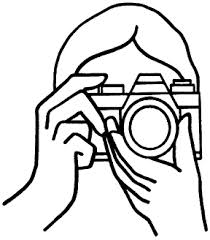                   Data pozei:                     Descriere:      Poza 2 Cultura / Denumire poza:                   Data pozei:                     Descriere:                    Poza 3 Cultura / Denumire poza:                   Data pozei:                     Descriere:      Video Cultura / Denumire video:      Link:                   Data filmare imagini/ perioada:                     Descriere:      Video Testimonial      Denumire video:      Link:                   Data filmare imagini/ perioada:                     Descriere: Completati aici orice considerati necesar pentru a sustine cazul dumneavoastra de eficacitate:                                     FISA DE EFICACITATEDenumire Produs folosit: Evaluarea eficacitatii: Poze/ video si descriere (max 3 x poze, max. 1 x video cultura, max. 1 x video testimonial)Concluzii 